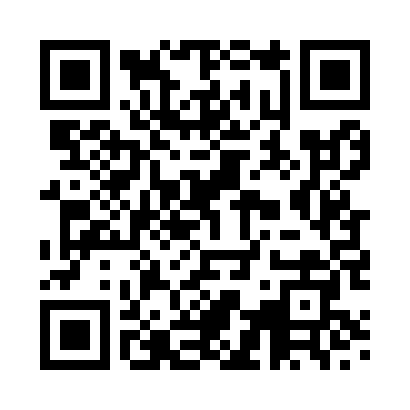 Prayer times for Achadun Castle, UKWed 1 May 2024 - Fri 31 May 2024High Latitude Method: Angle Based RulePrayer Calculation Method: Islamic Society of North AmericaAsar Calculation Method: HanafiPrayer times provided by https://www.salahtimes.comDateDayFajrSunriseDhuhrAsrMaghribIsha1Wed3:285:351:196:329:0411:122Thu3:265:331:196:349:0711:133Fri3:255:311:196:359:0911:144Sat3:245:281:196:369:1111:155Sun3:235:261:196:379:1311:166Mon3:225:241:196:399:1511:177Tue3:215:221:196:409:1711:188Wed3:205:201:196:419:1911:199Thu3:185:181:196:429:2111:2010Fri3:175:161:196:439:2311:2111Sat3:165:141:196:449:2511:2212Sun3:155:121:196:459:2711:2313Mon3:145:101:196:479:2911:2414Tue3:135:081:196:489:3011:2515Wed3:125:061:196:499:3211:2616Thu3:125:041:196:509:3411:2717Fri3:115:021:196:519:3611:2818Sat3:105:001:196:529:3811:2919Sun3:094:591:196:539:4011:3020Mon3:084:571:196:549:4211:3021Tue3:074:551:196:559:4311:3122Wed3:074:541:196:569:4511:3223Thu3:064:521:196:579:4711:3324Fri3:054:511:196:589:4911:3425Sat3:044:491:196:599:5011:3526Sun3:044:481:197:009:5211:3627Mon3:034:461:207:019:5311:3728Tue3:034:451:207:019:5511:3729Wed3:024:441:207:029:5611:3830Thu3:014:431:207:039:5811:3931Fri3:014:411:207:049:5911:40